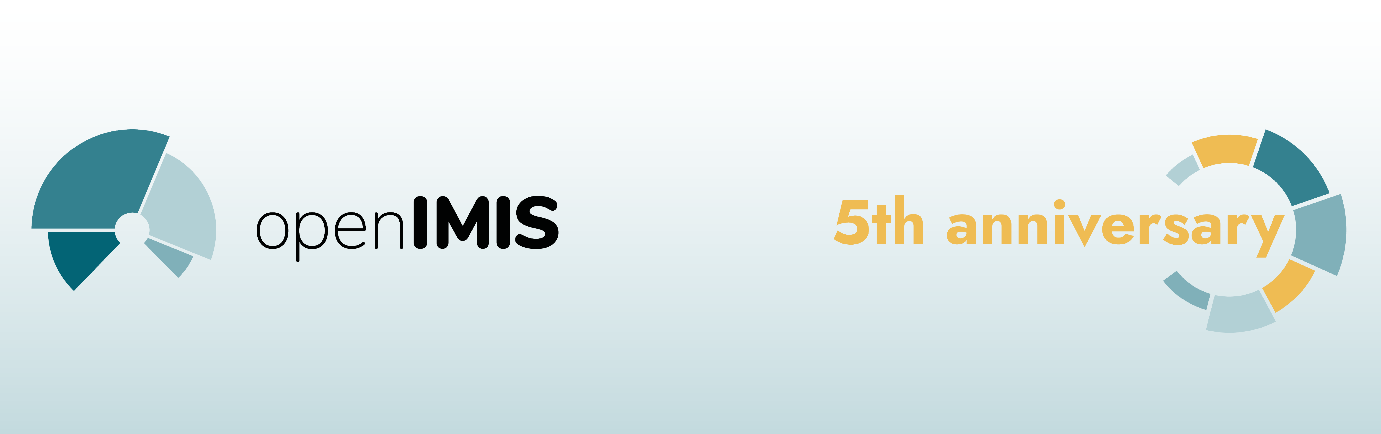 openIMIS Newsletter February 2021